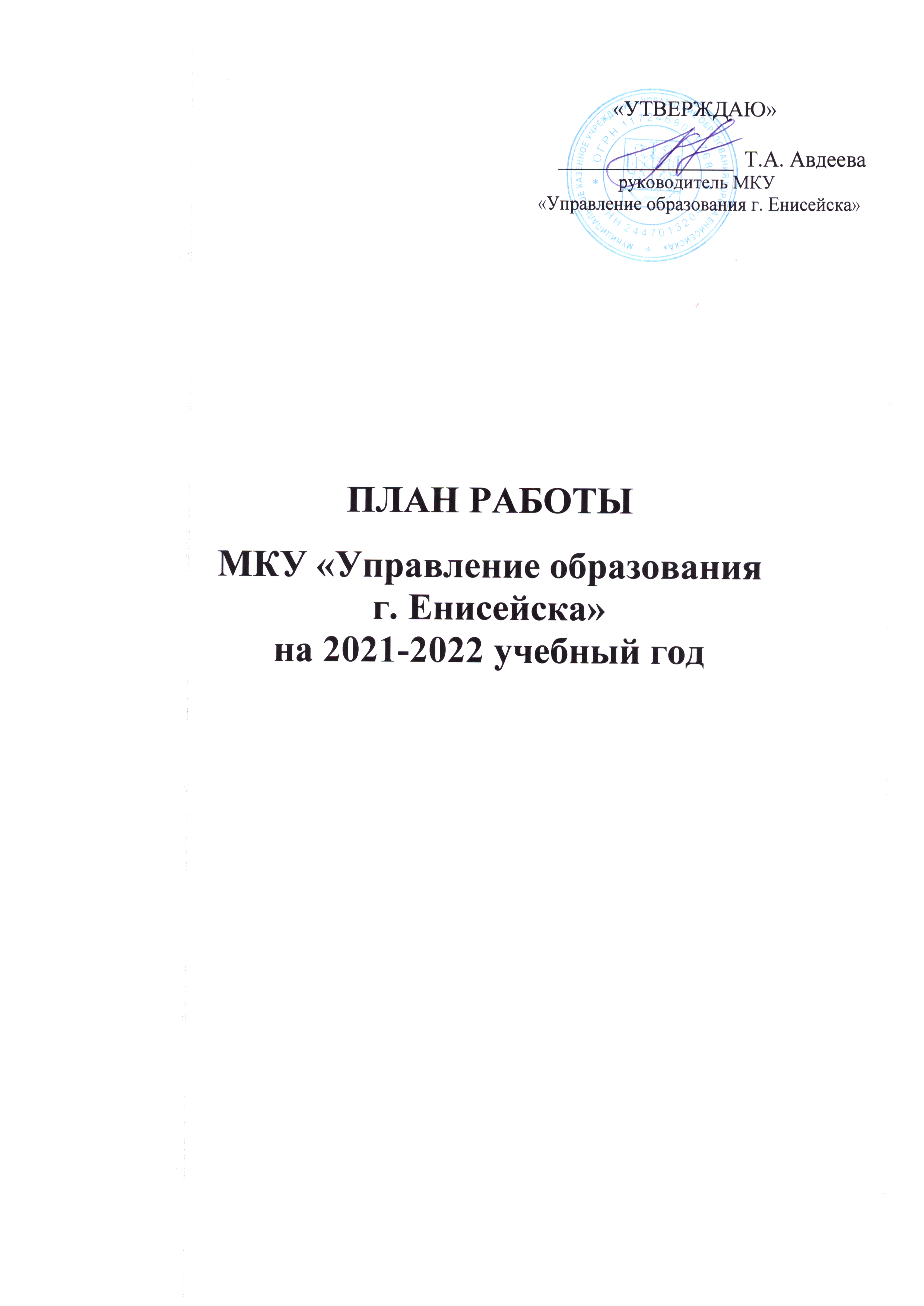 Приоритетные задачи муниципальной системы образования г. Енисейскана 2021 -2022 учебный год Направление «Создание эффективных моделей управления»Обеспечить достижение всех плановых   показателей в рамках реализации региональных проектов Национального проекта «Образование».В целях совершенствования механизмов управления качеством образования завершить нормативное оформление системы управления качеством образования по  направлениям, заданным федерацией и регионом,  и оформление на основе полученных данных управленческих решений.Направление «Разворачивание современного инфраструктурного обеспечения образовательного процесса»Обеспечить переход от внедрения отдельных практик к реализации инфраструктурных решений через формирование цифровой образовательной среды, изменяющей содержание учебного процесса, а также через трансформацию центров «Точка роста»  в общественное пространство для развития общекультурных компетенций и цифровой грамотности населения, шахматного образования, проектной деятельности, творческой, социальной самореализации детей, педагогов и родительской общественности.Направление «Обновление содержания образования»Обеспечить   внедрение образовательных практик, направленных на индивидуализацию общего, дополнительного образования,  воспитания обучающихся и воспитанников, посредством разработки и реализации индивидуальных образовательных проектов, маршрутов, программНаправление «Обеспечение роста профессионального мастерства педагогических и управленческих кадров»С целью  создания условий для  профессионального развития педагогов обеспечить   методическое  сопровождение и поддержку   составления и реализации индивидуальных  образовательных маршрутов педагогов, внедрения  новых образовательных технологий, сетевых форм работы, наставничества, супервизии, обустройства практик работы с детскими образовательными результатами  Вопросы, рассматриваемые  на сессиях Енисейского городского Совета депутатовВопросы, рассматриваемые на совещаниях, проводимых главой городаВопросы, рассматриваемые на совещаниях, проводимых заместителями главы  городаТематика Коллегий Управления образованияСовещания руководителей образовательных учрежденийпри руководителе Управления образованияПРИМЕЧАНИЕ.   В течение учебного года предусмотрено проведение оперативных совещаний. Дата проведения и тематика  оперативных совещаний фиксируется в плане работы Управления образования на месяц.Тематические совещания-семинары руководителей  на базе образовательных учрежденийМуниципальные семинары, профессиональные конкурсыПРИМЕЧАНИЕ.   Открытая практика педагогов ДОУ города, рефлексивные семинары проходят в соответствии с планом работы ГМО педагогов дошкольного образования.График и тематика заседаний городских методических объединений на 2021 -2022 учебный год размещены на сайте Управления образованияОткрытые методические дни образовательных учрежденийЮбилейные мероприятия образовательных учрежденийОсновные организационные мероприятия Управления образованияКонтрольно-аналитическая деятельность Управления образованияГородские образовательные, воспитательные и спортивные мероприятия№период проведенияперечень вопросов1августО готовности образовательных учреждений к новому 2021-2022 учебному году2апрельО мероприятиях по организации и проведению летнего оздоровительного отдыха детей и подростков в 2022 году№период проведенияперечень вопросов1августОбеспечение доступности дошкольного, общего среднего и дополнительного образования детей на территории  г. Енисейска. Готовность образовательных учреждений к началу нового 2021-2022 учебного года2октябрьГотовность образовательных учреждений к работе в зимний период3апрельЛетняя оздоровительная кампания 2022 года4майЗавершение учебного года в образовательных учреждениях города. Организация школьных торжественных мероприятий «Последний звонок», «Выпускной бал» «Чествование лучших выпускников»4майОбеспечение готовности образовательных учреждений к проведению плановых ремонтных мероприятий в рамках их подготовки к началу нового учебного года№перечень вопросов1августГотовность образовательных учреждений города  к началу нового 2021-2022 учебного года1августОрганизация и проведение Дня знаний1августО реализации мероприятий в рамках национального проекта «Образование» - готовность к работе центров «Точка роста»2сентябрьОрганизация и проведение городского торжества «День Учителя»2сентябрьИтоги летней оздоровительной кампании 2021 года3январьОрганизация и проведение муниципальных профессиональных конкурсов «Учитель года», «Воспитатель года»3январьПрисуждение стипендий Главы города одаренным учащимся4февральОрганизация и проведение государственной итоговой аттестации выпускников школ в 2022 году	5апрельОсобенности организации летней оздоровительной кампании 2022 года5апрельРаспределению путевок в загородные оздоровительные лагеря Красноярского края6майОрганизация и проведение Дня Детства6майПрисуждение премий Главы города за активную гражданскую позициюпериод проведенияперечень рассматриваемых вопросовноябрьИтоги федерального и регионального мониторинга «Механизмы управления качеством образовательных результатов».Итоги 2020-2021 учебного года: анализ результатов мониторинговых процедур, проверочных и контрольных работ, ГИА. Повышение качества образования в школах с низкими результатами обучения и в школах, функционирующих в неблагоприятных социальных условиях. Утверждение муниципальной модели методической работы. февральРеализация национального проекта «Образование»: анализ выполнения плановых значений показателей региональных проектов «Успех каждого ребенка», «Современная школа», «Цифровая образовательная среда», «Патриотическое воспитание граждан Российской Федерации». Деятельность образовательных организаций по противодействию идеологии терроризма.О внедрении в образовательных организациях рабочих программ воспитательной работы, соответствующей новым федеральным требованиям.апрельУтверждение ходатайств образовательных учреждений на награждение работников муниципальной системы образования муниципальными наградами и наградами МКУ «Управление образования».июньУтверждение ходатайств образовательных учреждений на награждение работников муниципальной системы образования государственными, ведомственными, региональными наградами и наградами министерства образования Красноярскими края.перечень вопросовавгустГотовность образовательных учреждений  к началу нового учебного года.Готовность к работе центров «Точка роста» на базе  СШ №2, СШ № 9.сентябрь1. Итоги работы Комиссии по приемке образовательных учреждений к началу учебного года. Готовность образовательных учреждений к работе в зимний период.2. Комплектование образовательных учреждений (ДОУ, СШ, ЦДО).3. Обеспеченность  СШ учебниками.4. Итоги организации летнего отдыха. октябрьСоздание безопасной среды в ОУ.Организация воспитательной работы, дополнительного образования и внеурочной деятельности в 2021-2022 учебном году. О работе ОУ в ИС «Навигатор».декабрьСоблюдение мер безопасности при проведении новогодних мероприятий на базе образовательных учреждений.О некоторых вопросах финансирования образовательных учреждений в 2022 году.Анализ реализации мероприятий дорожной карты ПНП «Образование».февральИтоги профессиональных  конкурсов «Учитель года», «Воспитатель года».Итоги реализации ОП по итогам первого полугодия 2021-2022 учебного года.Анализ итогов участия муниципальных образовательных учреждений во Всероссийской олимпиаде школьников.Организация процедур ГИА в 2022году.майГотовность образовательных учреждений к проведению текущих ремонтов.Летняя оздоровительная кампания 2022 года  в системе образования.Организация и проведение Дня Детства.Организация и проведение торжественных мероприятий в рамках завершения учебного года.период проведениясодержаниеоктябрьПонятие и сущность эффективного управления образовательной организацией(отв. СШ № 2,9, ДОУ № 5,11)февральЦифровые технологии и перспективы образования(отв. СШ № 7, ДОУ № 9,15, ЦДО)апрельУправление изменениями и инновациями в деятельности ОО, умение выдвигать творческие инициативы(отв. СШ № 1,3, ДОУ № 1,10,16)тема семинараучастники семинарасентябрьСеминар «Сопровождение педагога в процессе реализации ИОМ» (в рамках деятельности по созданию и реализации ИОМ педагогов)заместители руководителей ОО, руководители ГМО и ШМОоктябрьСеминар-совещание «Нормативное и организационно-техническое обеспечение проведения муниципального этапа Всероссийской олимпиады школьников»ответственные за работу с одаренными детьми октябрьСеминар «Проектирование изменения деятельности педагога с учетом приращения его компетенций» (в рамках деятельности по созданию и реализации ИОМ педагогов)заместители руководителей ОО, руководители ГМО и ШМОоктябрьСеминар-практикум «Детская игра – ведущий вид деятельности дошкольников»заместители заведующих, педагоги, узкие специалисты ДОУоктябрьПрофессиональный конкурс на лучшую методическую разработку обучающего семинара для родителей по вопросам дошкольного образования (октябрь-ноябрь)заместители заведующих, педагоги, узкие специалисты ДОУноябрьСеминар «Организация инклюзивного образования в условиях реализации ФГОС ДО»заведующие, заместители заведующих, педагоги, узкие специалисты ДОУдекабрьРефлексивно-аналитический семинар по организации методического сопровождения педагогов в образовательной организации (в рамках деятельности по созданию и реализации ИОМ педагогов)заместители руководителей ОО, руководители ГМО и ШМОдекабрьПедагогическая Олимпиада «Решение профессиональной задачи»педагоги, узкие специалисты ДОУдекабрьМуниципальный этап профессионального конкурса «Воспитатель года – 2022» (декабрь-январь)педагоги, узкие специалисты ДОУянварьУправленческо-методическая сессия «Механизмы управления качеством образования в образовательной организации» («зимнее погружение по актуальным вопросам»)руководители, заместители руководителей, педагогиянварьМуниципальный этап профессионального конкурса «Учитель года – 2022»педагоги СШфевральПрофессиональные конкурсы поддержки детской инициативы и самостоятельности «Детский совет по – настоящему», «Мои открытия», «Мир понарошку» (февраль-апрель)заместители заведующих, педагоги ДОУмартМуниципальный конкурс управленческих проектов (март-апрель)директора, заместители директоров, заведующие, заместители заведующихапрель Презентация микро и макро пространства ДОУ № 16 в контексте решения задач воспитания и развития личностного потенциала участников образовательных отношенийзаведующие, заместители заведующих, педагоги, узкие специалисты ДОУмайСеминар-совещание «Анализ и перспективы работы с одаренными детьми»ответственные за работу с одаренными детьми период проведениянаименование образовательного учрежденияноябрьМБОУ СШ №7, МБДОУ №1 декабрьСШ №1 имени И.П. КытмановамартМБДОУ №11 период проведениянаименование образовательного учрежденияоктябрь 2021 г.МАОУ СШ № 1 имени И.П. Кытманова  (145 лет)октябрь 2021 г.МАДОУ  Детский сад № 16 «Тополек»  (10 лет)Ключевые мероприятиятрадиционные и иные организационные мероприятияавгустАвгустовское совещание работников муниципальной системы образованияКомплектование  дошкольных, общеобразовательных учреждений, учреждений дополнительного образованияавгустАвгустовское совещание работников муниципальной системы образованияФормирование муниципальных и школьных информационных системавгустАвгустовское совещание работников муниципальной системы образованияЗаседание аттестационной комиссии для проведения аттестации кандидатов на должность руководителя и руководителей муниципальных образовательных организацийавгустАвгустовское совещание работников муниципальной системы образованияОрганизация приёма учебной литературыавгустАвгустовское совещание работников муниципальной системы образованияПодтверждение заявок на курсы повышения квалификации в автоматизированной базе КИПКавгустАвгустовское совещание работников муниципальной системы образованияФормирование реестра на горячее питание детей льготной категории    (в течение учебного года)сентябрьДень знанийДень дошкольного работникаКомплектование  дошкольных, общеобразовательных учреждений, учреждений дополнительного образованиясентябрьДень знанийДень дошкольного работникаФормирование муниципальных и школьных информационных системсентябрьДень знанийДень дошкольного работникаГосударственные статистические отчетысентябрьДень знанийДень дошкольного работникаКонкурс-смотр среди СШ на лучший уголок по ПБ и ПДДсентябрьДень знанийДень дошкольного работникаЗапуск школьного этапа Всероссийской олимпиады школьниковсентябрьДень знанийДень дошкольного работникаЗапуск проекта «Билет в будущее» (регистрация, тестирование учащихся 6-11 кл.)сентябрьДень знанийДень дошкольного работникаОформление (подготовка) наград,  наградных материалов ко Дню учителясентябрьДень знанийДень дошкольного работникаОрганизационные мероприятия в рамках запуска процедуры аттестации педагогических работников МСО. Формирование графика работы комиссии по согласованию уровня квалификации педагогических работников  сентябрьДень знанийДень дошкольного работникаСовещание с руководителями городских методических объединений по запуску работы. Согласование планов  работы ГМОсентябрьДень знанийДень дошкольного работникаОрганизация мероприятий в рамках краевых акций «Помоги пойти учиться», «Досуг», «Три П: Понимаем, Принимаем, Помогаем»сентябрьДень знанийДень дошкольного работникаОрганизационные мероприятия в рамках проведения Дня солидарности в борьбе с терроризмомсентябрьДень знанийДень дошкольного работникаФормирование социального паспорта образовательных учреждений городасентябрьДень знанийДень дошкольного работникаКраевое социально-психологическое тестирование на выявление латентной и явной рискогенности социально-психологических условий, формирующих психологическую готовность подростка к аддиктивному поведению (организационные мероприятия)сентябрьДень знанийДень дошкольного работникаОрганизация и проведение ВПРсентябрьДень знанийДень дошкольного работникаЕдиный день  участия в Марафоне открытий Центров «Точка роста»  (СШ №2, СШ №9)октябрьДень УчителяОрганизация  цикла уроков ранней профориентации «Проектория»октябрьДень УчителяФормирование пакета документов на участие в конкурсе на присуждение именных стипендий Губернатора Красноярского краяоктябрьДень УчителяКорректировка муниципальной программы «Развитие системы образования г. Енисейска» на 2022 годоктябрьДень УчителяФормирование отчета об исполнении муниципальной программы«Развитие системы образования г. Енисейска» за 9 месяцев 2021 годаоктябрьДень УчителяАнкетирование учащихся и родителей (законных представителей) «Питание в школе»октябрьДень УчителяСбор информации об имеющихся  наградах работников учреждений на текущую датуоктябрьДень УчителяЗаседание городской согласовательной комиссии в рамках процедуры аттестацииоктябрьДень УчителяОрганизация мероприятий в рамках краевых акций «Помоги пойти учиться», «Досуг», «Три П: Понимаем, Принимаем, Помогаем», «Молодежь выбирает жизнь», «Единый урок безопасности в сети Интернет»октябрьДень УчителяАнализ исполнения муниципальных заданий ОУ по итогам третьего квартала 2021 г.октябрьДень УчителяОрганизационные мероприятия в рамках запуска оценочных КДРоктябрьДень УчителяОрганизация и проведение ВПРоктябрьДень УчителяОрганизация стартовой диагностики первоклассниковоктябрьДень УчителяФормирование команд старшеклассников для работы в лабораториях НИИ (естественно-научное направление) в рамках сотрудничества с ВУЗамиоктябрьДень УчителяПервая  сессия предметных интенсивных школ СФУ для учащихся 9, 11 классовноябрьЗапуск муниципального этапа Всероссийской олимпиады школьниковноябрьКонкурсные мероприятия  на право участия  в Президентской елке в Кремлевском дворценоябрьФормирование заявки на повышение квалификации на первое  полугодие 2022 годаноябрьЗаседание оргкомитета по проведению конкурса «Учитель года-2022»ноябрьЗаседание городской согласовательной комиссии в рамках процедуры аттестацииноябрьОрганизация мероприятий в рамках краевых акций «Три П: Понимаем, Принимаем, Помогаем», «Молодежь выбирает жизнь»ноябрьОрганизационные мероприятия в рамках акции, посвященной Всемирному дню толерантностиноябрьОрганизация мероприятий в рамках Дня материноябрьОрганизационные мероприятия в рамках Всероссийского дня правовой помощи детямноябрьКраевое социально-психологическое тестирование на выявление латентной и явной рискогенности социально-психологических условий, формирующих психологическую готовность подростка к аддиктивному поведению (тестирование)ноябрьОрганизация работы воинского учета и бронирования граждан, пребывающих в запасе и граждан, подлежащих призыву и формирование годового плана работы на 2022 год, совместно с образовательными организацияминоябрьОрганизация презентационных площадок ТР: «Реализация программ ДО в Центре «Точка роста»ноябрьОрганизация и проведение ВПРноябрьЗапуск заявочной компании на ГИА-2022. Формирование модулей РИС ГИАноябрьПервый этап работы старшеклассников в лабораториях НИИ (естественно-научное направление) в рамках сотрудничества с ВУЗаминоябрьОрганизация и проведение КДР7декабрьДеятельность по аналитике, формированию статотчетности по итогам первого полугодия 2021-2022 учебного годадекабрьМуниципальный этап Всероссийской олимпиады школьниковдекабрьФормирование пакета документов на участие в конкурсе на присуждение стипендий Главы городадекабрьКонкурсные мероприятия  на право участия  в новогодней елке Губернатора Красноярского краядекабрьЗаседание городской согласовательной комиссии в рамках процедуры аттестациидекабрьПодтверждение заявок на курсы повышения квалификации в автоматизированной базе КИПКдекабрьКорректировка краевой базы учебниковдекабрьЗапуск мероприятий в рамках профессионального конкурса «Учитель года-2022»декабрьОрганизация мероприятий в рамках краевых акций «Три П: Понимаем, Принимаем, Помогаем», «Молодежь выбирает жизнь»декабрьОрганизация мероприятий в рамках Декады инвалидовдекабрьОрганизация и проведение КДР6, КДР8декабрьОрганизация и проведение ГИА - итоговое сочинение (изложение)декабрьВторая сессия предметных интенсивных школ СФУ для учащихся 9, 11 классовянварьДеятельность по аналитике, формированию отчетности о реализации региональных проектов НП «Образование» за 2021 годянварьФормирование государственных статистических отчетовянварьКонкурс на присуждение стипендий Главы города одаренным учащимся (заседание муниципальной комиссии, подведение итогов)январьСтарт заявочной кампании регионального атласа образовательных практикянварьФормирование оценки эффективности выполнения муниципальных услуг за 2021 г.январьФормирование отчета о реализации муниципальной программы «Развитие системы образования г. Енисейска» за 2021 годянварьПроведение конкурсных испытаний «Учитель года-2022» (муниципальный этап)январьЗаседание городской согласовательной комиссии в рамках процедуры аттестацииянварьПроведение сверки личных карточек (формы Т-2) с записями в военных билетах граждан, пребывающих в запасе, удостоверения граждан, подлежащих призыву на военную службу (образовательные организации со своими работниками)январьСверка с учреждениями по военно-учётным данным граждан пребывающим в запасе и работающих в образовательных учрежденияхянварьОрганизация работы презентационных площадок «Территории научных коллабораций  Центра «Точка роста»январьЗаявочная компания  на ЕГЭ 202январьII этап работы старшеклассников лабораториях НИИ (естественно-научное направление) в рамках сотрудничества с ВУЗамифевральЗакрытие профессиональных  конкурсов «Учитель года», «Воспитатель года»Процедура корректировки плана мероприятий («дорожной карты») по реализации региональных проектов НП «Образование» февральЗакрытие профессиональных  конкурсов «Учитель года», «Воспитатель года»Организация участия в региональном этапе Всероссийской олимпиады школьниковфевральЗакрытие профессиональных  конкурсов «Учитель года», «Воспитатель года»Заседание городской согласовательной комиссии в рамках процедуры аттестациифевральЗакрытие профессиональных  конкурсов «Учитель года», «Воспитатель года»Формирование отчёта об обеспечении выбора модулей ОРКСЭ для изучения в 2022-2023 учебном годуфевральЗакрытие профессиональных  конкурсов «Учитель года», «Воспитатель года»Запуск работ по формированию школьных заказов необходимыми учебниками и учебными пособиями к началу 2022/23 учебного года.Формирование муниципального заказа на учебную литературу на 2022-2023 учебный годфевральЗакрытие профессиональных  конкурсов «Учитель года», «Воспитатель года»Организационные мероприятия в рамках проведения межведомственной акции «Большое родительское собрание».февральЗакрытие профессиональных  конкурсов «Учитель года», «Воспитатель года»Сверка с военным комиссариатом г.Енисейска и Енисейского района военно-учётных данных граждан пребывающих в запасе и работающих в системе образования февральЗакрытие профессиональных  конкурсов «Учитель года», «Воспитатель года»Декларационная компания-2021. Организация процедуры предоставления сведений о доходах, расходах руководителей образовательных учреждений»февральЗакрытие профессиональных  конкурсов «Учитель года», «Воспитатель года»Выявление граждан, работающих в ОУ, подлежащих постановке на воинский учёт, или не имеющих военных билетов (удостоверения гражданина, подлежащего призыву на военную службу, в том числе граждан женского пола, подлежащих постановке на воинский учётфевральЗакрытие профессиональных  конкурсов «Учитель года», «Воспитатель года»Организация и проведение ВПРфевральЗакрытие профессиональных  конкурсов «Учитель года», «Воспитатель года»Организация обучения специалистов, привлекаемых к ГИА 2021февральЗакрытие профессиональных  конкурсов «Учитель года», «Воспитатель года»Краевые диагностические работыфевральЗакрытие профессиональных  конкурсов «Учитель года», «Воспитатель года»Итоговое собеседование (9 класс)февральЗакрытие профессиональных  конкурсов «Учитель года», «Воспитатель года»Заявочная кампания ОГЭ-2020февральЗакрытие профессиональных  конкурсов «Учитель года», «Воспитатель года»Третья сессия предметных интенсивных школ СФУ для учащихся 9, 11 классовмартОрганизация работы по оформлению документов для награждения работников муниципальной системы образования муниципальными наградами и наградами управления образованиямартМуниципальная экспертиза заявок регионального атласа образовательных практикмартЗаседание городской согласовательной комиссии в рамках процедуры аттестациимартПроцедура согласования  муниципального заказа на учебную литературумартФормирование пакета документов на участие победителя  муниципального конкурса «Учитель года – 2022» в краевом конкурсе «Учитель года Красноярского края- 2022»мартОрганизационные мероприятия в рамках Декады правовых знаниймартОрганизационные мероприятия в рамках подготовки к открытию лагерей с дневным пребываниеммартОрганизация работы с образовательными организациями по устранению недостатков выявленных в ходе сверки с ВККК мартОрганизация работы с руководителями образовательных организаций и их заместителями по предоставлению информации о среднемесячной заработной плате за 2021 годапрельЗапуск процедуры согласования образовательно-воспитательных программ летних оздоровительных лагерей с дневным пребыванием детейапрельОрганизация работы по оформлению документов для награждения работников муниципальной системы образования федеральными и  региональными  наградамиапрельФормирование сводной информации об УМК образовательных учреждений на 2022-2023 уч.год. Заключение контрактов с издательствами на поставку учебниковапрельПроведение мониторинга по учебному курсу «Основы религиозных культур и светской этики» (ОРКСЭ) и предметной области «Основы духовно-нравственной культуры народов России» (ОДНКНР)апрельОрганизационные мероприятия в рамках подготовки к открытию лагерей с дневным пребываниемапрельАнализ исполнения муниципальных заданий ОУ по итогам первого квартала 2022 г.апрельОрганизация и проведение ВПРапрельГосударственный статистический отчет ОО-2апрельРепетиционные экзамены в форме ОГЭ, ЕГЭапрельОрганизация и проведение итоговой диагностики 1-3 классовмайТоржества «Последний школьный звонок»Информационно-аналитическая работа по  итогам 2021-2022 уч. годамайТоржества «Последний школьный звонок»Организация работы по изучению мнения населения о качестве предоставления муниципальных услугмайТоржества «Последний школьный звонок»Конкурсные мероприятия на присуждение премий Главы города одаренным учащимся. майТоржества «Последний школьный звонок»Конкурсные мероприятия  на право участия  в церемонии вручения паспорта Губернатором Красноярского краямайТоржества «Последний школьный звонок»Формирование муниципальной заявки на повышение квалификации и профессиональной переподготовки на II полугодие 2022 г.майТоржества «Последний школьный звонок»Совещание с руководителями ГМО по итогам работы за 2022-2023 учебный годмайТоржества «Последний школьный звонок»Прием заявлений о предоставлении путевок в загородные оздоровительные лагеря Красноярского краямайТоржества «Последний школьный звонок»Прием заявлений об обеспечении бесплатным двухразовым питанием детей, посещающих лагеря с дневным пребываниеммайТоржества «Последний школьный звонок»Организационные мероприятия в рамках подготовки к открытию лагерей с дневным пребываниеммайТоржества «Последний школьный звонок»Организация и проведение государственной итоговой аттестации выпускников общеобразовательных учрежденийиюньДень Детства Итоговая аттестация выпускниковИнформационно-аналитическая работа по  итогам 2021-2022 уч. годаиюньДень Детства Итоговая аттестация выпускниковФормирование  муниципальной заявки на аттестацию педагогических работников образовательных учреждений на 2022-2023 уч. годиюньДень Детства Итоговая аттестация выпускниковФормирование Соглашения о сотрудничестве по повышению квалификации работников образования на второе полугодие 2022г., о сотрудничестве с   Центром непрерывного профессионального педагогического мастерства (ЦНППМ) по  обучению на трекахиюньДень Детства Итоговая аттестация выпускниковОрганизация работы в рамках проведения мониторинга потребности в муниципальных услугахиюньДень Детства Итоговая аттестация выпускниковФормирование модуля по образованию программы СЭР городаиюньДень Детства Итоговая аттестация выпускниковОрганизационные мероприятия в рамках чествования медалистов, выпускников школиюльАнализ исполнения муниципальных заданий ОУ по итогам второго квартала 2022 г.июльФормирование отчета об исполнении муниципальной программы«Развитие системы образования г. Енисейска» за 6 месяцев 2021 годаиюльФормирование базы данных «Учебник». Мониторинг программ основного общего и среднего общего образования 2021-2022  уч.г. в   9 и 10-11 классах  июльСогласование модуля по образованию программы СЭР городапериод проведениятематика изучения деятельности  образовательных учрежденийавгустПриемка образовательных учреждений к новому 2021-2022 учебному годусентябрьМониторинг потребления электроэнергии и водоснабжения подведомственных учреждений (ежеквартально)сентябрьПроверка готовности образовательных учреждений к работе в зимний периодсентябрьПроведение мониторинга обеспеченности школ города педагогическими кадрами октябрьЕжемесячный мониторинг питания (октябрь-июнь)октябрьПроверка организации питания в общеобразовательных учрежденияхоктябрьПроверка личных дел и приказов по личному составу, находящихся в образовательном учреждении и условий их храненияоктябрьЕжемесячный мониторинг учета детей, состоящих на профучете в органах и ведомствах системы профилактики (октябрь-июнь)октябрьДеятельность школ по профилактике терроризма, экстремизма (октябрь-ноябрь)ноябрьПроверка организации питания в ДОУноябрьПроверка организации архивной работы в учреждении, наличия номенклатуры дел в образовательной организацииноябрьМониторинг температурного режима ОУ (ноябрь – февраль)декабрьКонтрольное мероприятие по соблюдению трудового законодательства при составлении и формировании графика отпусков на 2022 годдекабрьМониторинг выполнения общеобразовательными учреждениями Комплексного плана противодействия идеологии терроризма в Российской Федерации на 2019-2023 годыдекабрьПроверка соблюдения мер безопасности функционирования образовательных учреждений в зимний периодфевральПроверка деятельности образовательных учреждений в рамках работы с базой данных КИАСУО (раздел «одаренные дети»)февральПроверка организации воинского учёта и бронирования граждан, пребывающих в запасе и граждан, подлежащих призыву мартПроверка организации архивной работы в учреждении, наличия номенклатуры дел в образовательной организациимартПотребность  на проведение мероприятий: проведение текущих ремонтов в ОУ, устранение предписаний надзорных органовмартДеятельность педагогов общеобразовательных учреждений по профилактике суицидального поведенияапрельПроверка организации архивной работы в учреждении, наличия номенклатуры дел в образовательной организацииапрельМониторинг готовности летних оздоровительных площадок с дневным пребываниеммайПроведению контрольного мероприятия по правильности заполнения карточек формы     Т-2 на работников образовательных организациймайМониторинг выполнения общеобразовательными учреждениями Комплексного плана противодействия идеологии терроризма в Российской Федерации на 2019-2023 годымайМониторинг готовности летних оздоровительных площадок с дневным пребываниемиюньПроверка организации питания в летних лагерях с дневным пребыванием детейиюньЕжемесячный учет занятости детей в летний период (июнь-август)июньМониторинг эффективности оздоровления детей в лагерях с дневным пребываниемиюньРеализация летних образовательных программ в лагерях с дневным пребыванием детей на базе образовательных учрежденийиюльМониторинг проведения текущих ремонтов в ОУпериод проведениянаименование мероприятияучастники сентябрьСдача норм ГТОучащиеся СШсентябрьСоревнования по преодолению полосы препятствий на базе  в/ч 14058члены ЮнармиисентябрьМуниципальный этап Всероссийского конкурса сочинений учащиеся 1-11кл.сентябрьШкольный этап Всероссийской олимпиады школьниковучащиеся 1-11кл.сентябрьКонкурс на знание государственных и региональных символов и  атрибутов Российской Федерации.учащиеся 1-11кл.сентябрьОтборочный этап краевого молодежного форума «Научно-технический потенциал Сибири»учащиеся 1-11кл.сентябрьРеализация цикла уроков «ПроеКТОриЯ»учащиеся 5-11кл.сентябрьОбразовательная игра «Огневые рубежи» учащиеся СШсентябрьДни воинской славы Россииучащиеся СШсентябрьЗапуск реализации ПОМ для одаренных школьников с целью подготовки к «Конкурсу имени В.И. Вернадского»  и «Высший пилотаж»учащиеся 8-11кл.октябрьЛ/а кросс «Золотая осень»	 учащиеся СШоктябрьСоревнования по теннисуучащиеся СШоктябрьМуниципальный этап Всероссийской олимпиады школьников по ОБЖучащиеся СШоктябрьСоревнования по разборке и сборке АКчлены ЮнармииоктябрьВикторина « Дом юнармия» 	члены ЮнармииоктябрьСоревнования по теннисутрудовые коллективыоктябрьСоревнования по мини-футболутрудовые коллективыоктябрьСоревнования по стрельбетрудовые коллективыоктябрьСпартакиада учителей  (г. Лесосибирск)сборная команда работников ОУоктябрьКраевой компетентностный чемпионат «Мета Чемп» учащиеся 8-11кл.октябрьЭкологический фестивальучащиеся 1-11 кл.октябрьВсероссийский урок «Экология и энергосбережение» в рамках фестиваля #Вместе Ярчеучащиеся 1-11кл.октябрьРеализация цикла уроков «ПроеКТОриЯ»учащиеся 5-11кл.октябрьРеализация  проекта «Билет в будущее»учащиеся 5-11кл.октябрьТренинговые мероприятия, направленные на профилактику девиантного поведения  обучающиеся «группы риска»ноябрьОлимпиада по ОБЖчлены ЮнармииноябрьДекада дорожной безопасности детейучащиеся СШноябрьМуниципальный этап Всероссийской олимпиады школьников по Физической культуреучащиеся СШноябрьСдача норм ГТОучащиеся СШноябрьКонкурс детского рисунка «Безопасное движение»учащиеся СШноябрьКонкурс на лучший юнармейский уголокСШноябрьМуниципальный этап Всероссийской олимпиады школьников.учащиеся 7-11кл.ноябрьОчный этап краевого молодежного форума «Научно-технический потенциал Сибири»победители отборочного этапаноябрьРеализация цикла уроков «ПроеКТОриЯ»учащиеся 5-11кл.ноябрьРеализация  проекта «Билет в будущее»учащиеся 6-11кл.ноябрьДень народного единстваучащиеся СШдекабрьАкция «Письмо Деду Морозу»учащиеся СШдекабрь Сдача норм ГТОучащиеся СШдекабрьСпортивно-конкурсное мероприятие «Юнармия – важен каждый»	члены ЮнармиидекабрьМуниципальный этап Всероссийской олимпиады школьников.  Формирование региональной базыучащиеся 1-11кл.декабрьГородской конкурс творческих работ «Новогодняя сказка»воспитанники ДОУ, учащиеся  декабрьРеализация цикла уроков «ПроеКТОриЯ»учащиеся 5-11кл.декабрьРеализация  проекта «Билет в будущее»учащиеся 6-11кл.декабрьКонкурс на присуждение стипендий Главы города одаренным учащимся. учащиеся 8-11кл.декабрь«Конкурс имени В.И. Вернадского»  (предоставление и экспертиза работ) учащиеся 8-11кл.декабрьТренинговые мероприятия, направленные на профилактику девиантного поведения  обучающиеся «группы риска»январьРождественские соревнования (канат, стрельба)	команды учащихся и родителейянварьСоревнования по стрит -болуучащиеся СШянварьСоревнования по лыжным гонкамучащиеся СШянварьСоревнования по волейболуучащиеся СШянварьПрезидентские состязанияучащиеся СШянварьСоревнования по настольному теннисуучащиеся СШянварьРегиональный этап Всероссийской олимпиады школьниковучащиеся 9-11кл.январьЗапуск всероссийского конкурса чтецов «Живая классика» (школьный этап)учащиеся 1-11кл.январьМуниципальный этап краевой  акции «Зимняя планета детства»учащиеся 1-11кл.январьРеализация цикла уроков «ПроеКТОриЯ»учащиеся 5-11кл.январьЗавершение реализации  проекта «Билет в будущее». Получение индивидуальных рекомендацийучащиеся 6-11кл.январьВсероссийская акция «Блокадный хлеб»учащиеся СШфевральЛыжня Россииучащиеся, работники ОУфевральСмотр песни и строя	учащиеся СШфевральСоревнования по баскетболу	учащиеся СШфевральСдача норм ГТОучащиеся СШфевральЗимний полиатлонучащиеся СШфевральСоревнования по лыжным гонкам	учащиеся СШфевральСоревнования по волейболу, юноши (г.Лесосибирск) 	команда победитель муниципального этапафевральСоревнования по баскетболу  (г.Канск)команда победитель муниципального этапафевральСоревнования по волейболу,  девушки (г. Зеленогорск) команда победитель муниципального этапафевральСоревнования по лыжным гонкам (г. Железногорск)	команда победитель муниципального этапафевральСоревнования по конькобежному спортуработники ОУфевральКраевой фестиваль музеев образовательных учреждений учащиеся 5-11кл.февральМуниципальный этап всероссийского конкурса чтецов «Живая классика»учащиеся 5-11кл.февральРеализация цикла уроков «ПроеКТОриЯ»учащиеся 5-11кл.февральКонкурс исследовательских и проектных работ «Высший пилотаж» (предоставление и экспертиза работ)учащиеся 9-11кл.февральВсероссийский конкурс сочинений «Без срока давности»учащиеся 5-11кл.февральМуниципальный этап краевого конкурса исследовательских работ «Мое Красноярье»учащиеся 5-11кл.февральШкольный этап конкурса «Ученик года – 2022»учащиеся 2-11кл.февральТренинговые мероприятия, направленные на профилактику девиантного поведения  обучающиеся «группы риска»мартСоревнования по баскетболу	учащиесяучащиеся СШмартСоревнования по бадминтонуучащиеся СШмартСоревнования по мини-футболуучащиеся СШмартСоревнования по волейболуучащиеся СШмартСоревнования по настольному теннисуучащиеся СШмартСоревнования по шашкамучащиеся СШмартСоревнования по биатлонуучащиеся СШмартФинальные соревнования по баскетболу 3х3 (г. Красноярск)	команда победитель муниципального этапамартСоревнования по мини – футболу  (г. Канск)команда победитель муниципального этапамартСоревнования по гиревому спортуработники ОУмартСоревнования по лыжным гонкамработники ОУмартСоревнования по конькобежному спортучлены ЮнармииМуниципальный этап краевого молодежного форума «Научно- технический потенциал Сибири»учащиеся 5-11кл.Отборочный этап муниципального конкурса «Ученик года -2022»учащиеся 2-11кл.Отборочный этап краевого творческого фестиваля «Таланты без границ»учащиеся ОУОбразовательно-воспитательный модуль «Енисейск - культурный» программы «Культурный калейдоскоп», приуроченный к Всемирному дню театравоспитанники ДОУ, учащиеся 1-11 кл.Всероссийская экологическая  акция «Помоги животным выжить»учащиеся 1-11кл.Реализация цикла уроков «ПроеКТОриЯ»учащиеся 5-11кл.апрельКонкурс рисунков, посвящённый Дню пожарной охраны	учащиеся СШапрельСоревнования по шашкам  (г. Красноярск)команда победитель муниципального этапаапрельВоенно- спортивное пятиборьечлены ЮнармииапрельСоревнования по шахматамчлены ЮнармииапрельВоенное троеборьедопризывная молодёжьапрельСоревнование по регбиучащиеся СШапрельБрейн-ринг по ПБучащиеся СШапрельСоревнование по регби (г. Красноярск)команда победитель муниципального этапаапрельСоревнование по шахматам	работники ОУапрельРегиональный этап всероссийского конкурса чтецов «Живая классика»учащиеся 5-11кл.апрельМуниципальная НПК учебно-исследовательских и проектных работ «Юные исследователи»учащиеся 1- 4 кл.апрельОбразовательно-воспитательный модуль «Енисейск - современный» программы «Культурный калейдоскоп», посвященный Дню космонавтикиучащиеся 8 - 10 кл.апрельДистанционный этап краевого молодежного форума «Научно-технический потенциал Сибири»победители муниципального этапаапрельФинал муниципального конкурса «Ученик года – 2022»учащиеся2- 11 кл.апрельВсероссийские патриотические мероприятия, посвященные 77-й годовщине Победы воспитанники ДОУ, учащиеся 1-11 кл.апрельЗапуск патриотической акции «Обелиск»  учащиеся СШапрельРеализация цикла уроков «ПроеКТОриЯ». учащиеся 5 -11кл.апрельСпортивно-развлекательный конкурс «Папа, мама, я – спортивная семья»семейные команды ДОУапрельТренинговые мероприятия, направленные на профилактику девиантного поведения  обучающиеся «группы риска»майСоревнование по мини-футболу (г. Красноярск)команда победитель муниципального этапамайСоревнования по регби (г. Красноярск)команда победитель муниципального этапамайСоревнования по легкой атлетике (г. Красноярск)	команда победитель муниципального этапамайКраевая Спартакиада «Допризывной молодежи» (г. Красноярск)команда победитель муниципального этапамайСмотр физической подготовленности (г. Красноярск)	команда победитель муниципального этапамайПрезидентские состязания (г. Красноярск)команда победитель муниципального этапамайПолоса препятствий	допризывная молодёжьмайСоревнования по мини-футболуработники ОУмайФестиваль ГТОработники ОУмайСоревнования по легкой атлетикеработники ОУмайКонкурс на присуждение премий Главы города учащимся, имеющим активную гражданскую позицию. учащиеся 11 кл.майДни славянской письменности и культурыучащиеся СШмайРеализация цикла уроков «ПроеКТОриЯ»учащиеся 5 -11кл.майОбразовательно-воспитательный модуль «Енисейск - православный» программы «Культурный калейдоскоп»учащиеся СШмайСпартакиада дошкольниковвыпускники ДОУиюньСпортивные мероприятия для лагерей с дневным пребыванием детейкоманда лагерей июньТоржественное мероприятие, посвященное Дню России. Вручение премий Главы городаучащиеся 11 кл.